BELLEVUE INDEPENDENT SCHOOLS 2024-2025 SCHOOL YEAR CALENDAR – Option #1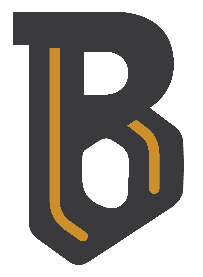 Instructional Days – 12Opening Day – Aug 8th(Readifest/Block Party)August 9th & 12th – No School PD #1 – Aug 13h No SchoolAug 14th -Teacher Work DayStudents’ First Day - Aug 15th Early Release WednesdayInstructional Days – 20Labor Day – Sept 2nd       Holiday #1Early Release WednesdayInstructional Days - 20NKEA Day – Oct 4th     No SchoolFall Break – Oct 7th – No SchoolPD #2 – Oct 8th - No SchoolEarly Release WednesdayInstructional Days – 16No School Nov 4th Election Day – 5th – No School – PD Day #3Thanksgiving Day – Nov 28th      Holiday #2No School Nov 27h & 29thEarly Release WednesdayInstructional Days – 15Winter Break – Dec 21st – Jan 3rd - No SchoolHoliday #3 – December 25th Early Release WednesdayInstructional Days – 19Winter Break – Dec 23rd  – Jan 6th - No SchoolJan 3rd –No School – Teacher Work DayMartin Luther King Day –     Jan 20th – No School –         Holiday #4 Early Release WednesdayInstructional Days – 19Presidents Day – Feb 17th    No School – PD #4Early Release WednesdayInstructional Days – 20No School – March 21st     Possible make up day Early Release WednesdayInstructional Days – 17Spring Break – April 7th – 11th  Early Release WednesdayInstructional Days – 15Primary Election Day –       May 20st - No SchoolStudents’ Last Day-May 22nd    Closing Day – May 23rd   Early Release WednesdayMemorial Day – May 26th Possible Make Up Days    May 27th  – June 6th  Possible Make Up Days    June – 2nd - 6th    